REPUBLIC OF PANAMAMINISTRY OF EDUCATION GUILLERMO ENDARA GALIMANY ELEMENTARY SECTION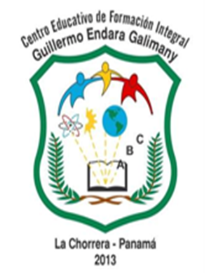 ENGLISH MODULE                       4° ABCDTEACHER:  	YÉLICE B. LAO DE ALBAGRAMMAR/LITERATURE/SCIENCETIME:FROM MARCH 16TH THROUGH MARCH 20TH, 2020DELIVERY DATE:MARCH 23RD, 2020TOPIC:                                                                           VERBSINTRODUCCIÓN		Este módulo está elaborado de manera simple para que los estudiantes accedan fácilmente a su contenido, ya que está desarrollado tomando en cuenta las necesidades de los mismos. Con este módulo aprenderán a identificar VERBOS que serán usados a lo largo del trimestre, para escribir oraciones, practicar diferentes tiempos gramaticales y mejorar su habilidad para escribir en inglés.GENERAL INSTRUCTIONS:Recortar y pegar en cuaderno sección Grammar en el orden establecido con palabra en inglés escrita a mano a un lado o debajo. Estudiar palabras para ejercicio escrito fecha por asignar el día de entrega. (pareo, escoger mejor respuesta)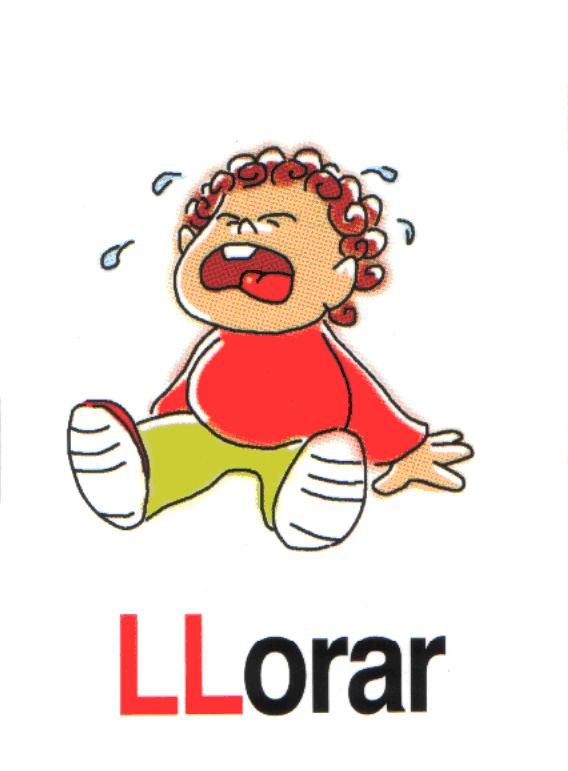 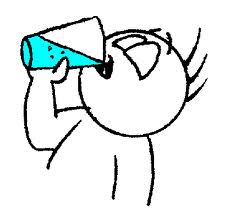 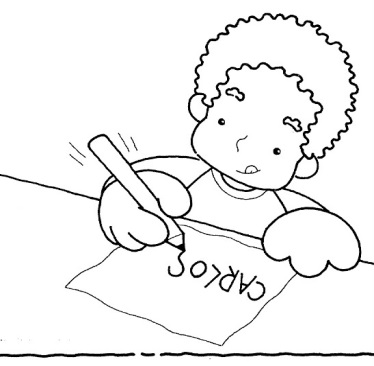 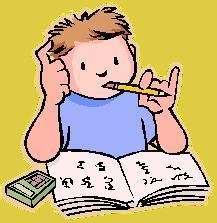 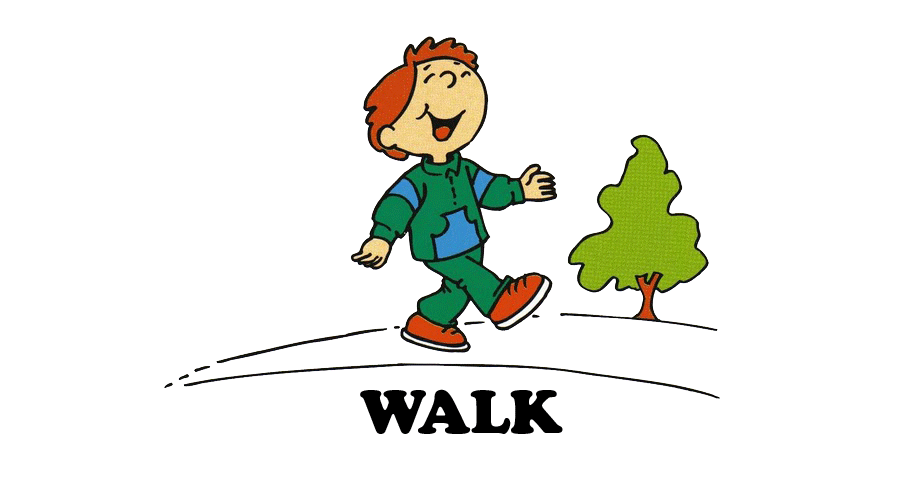 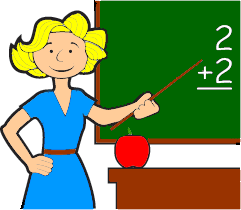 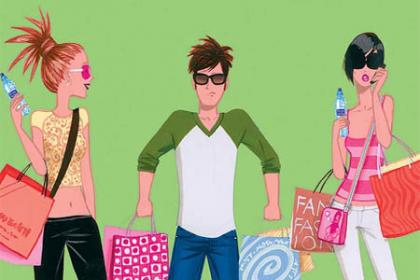 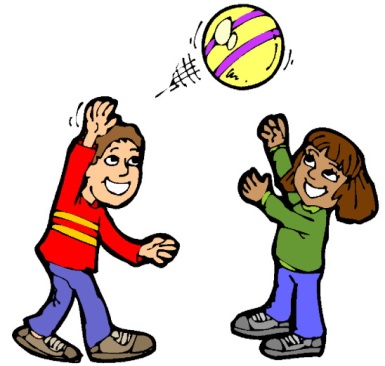 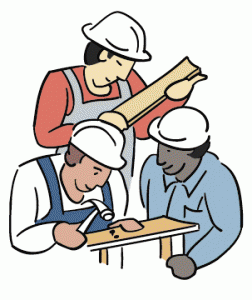 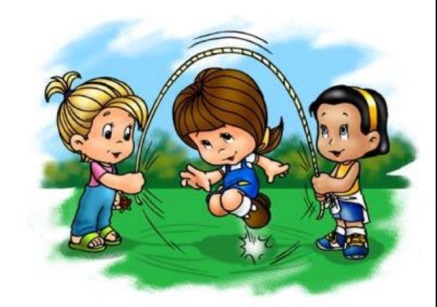 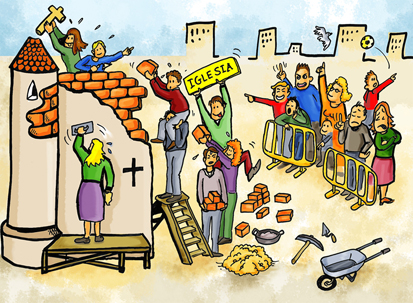 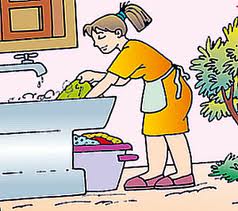 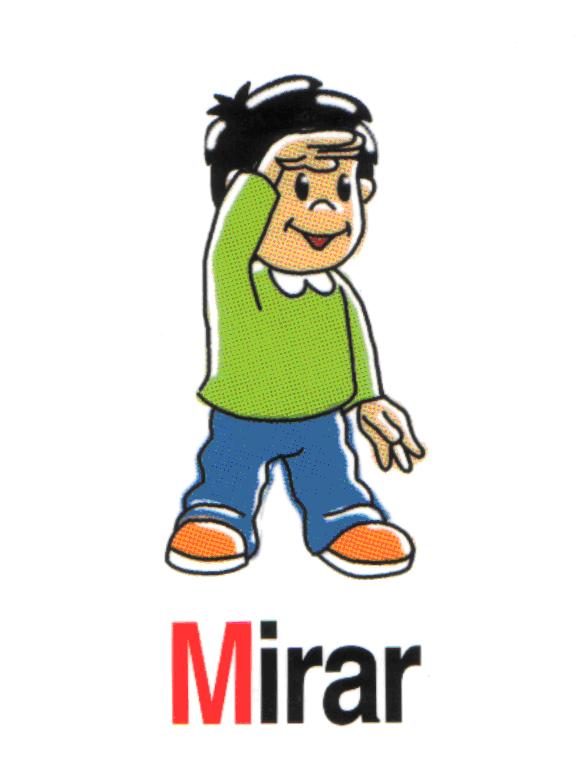 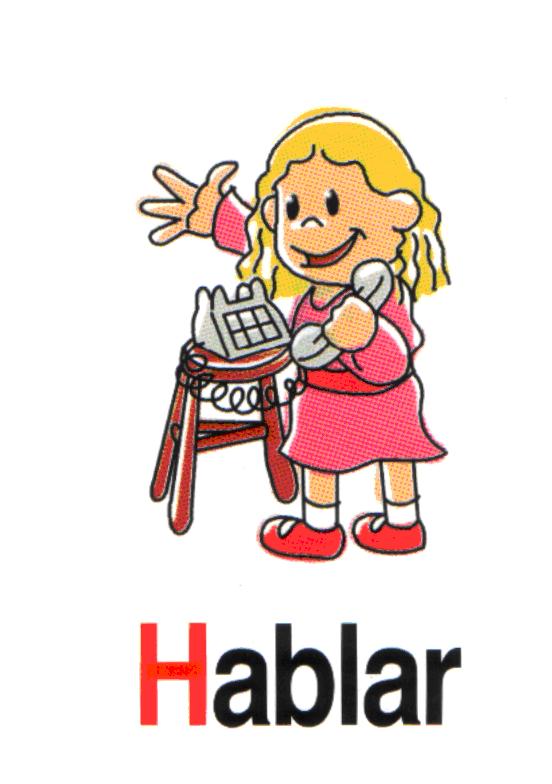 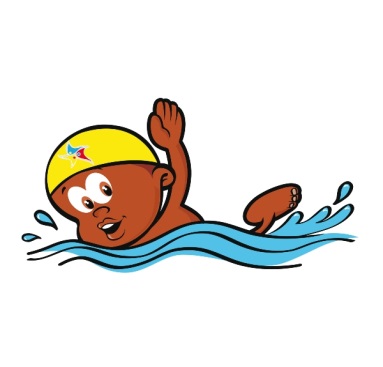 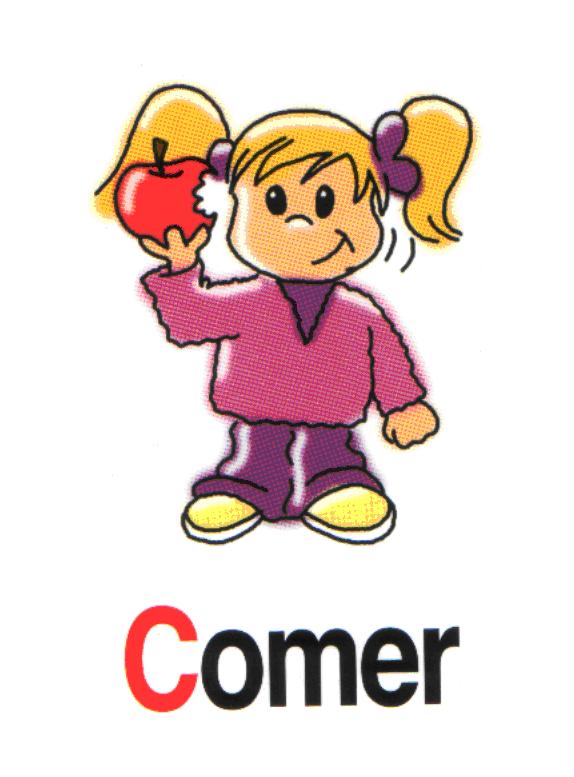 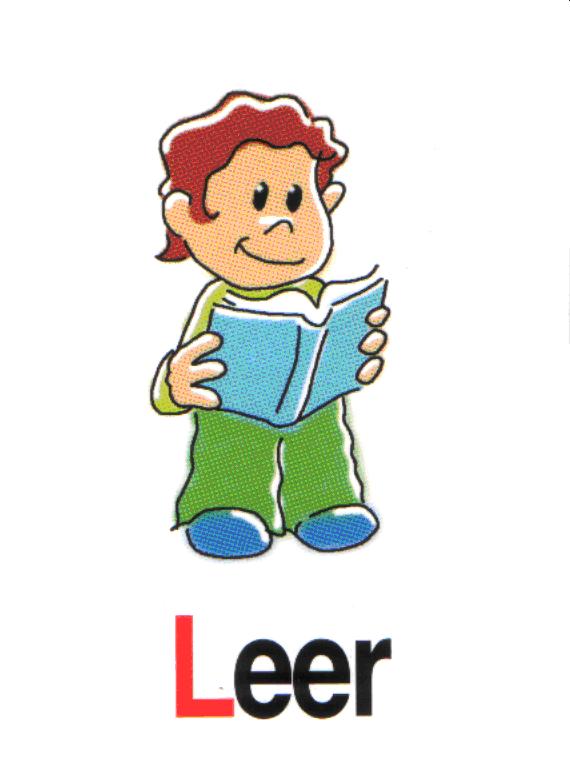 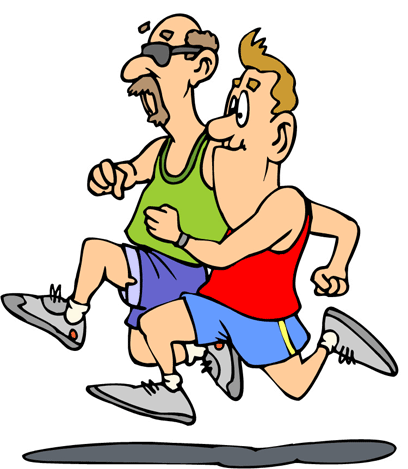 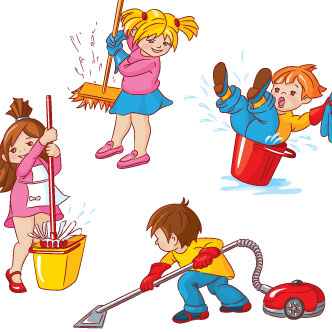 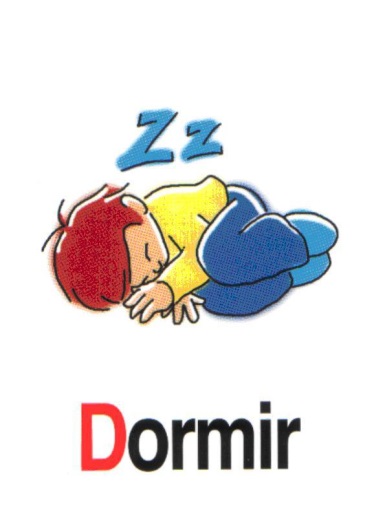 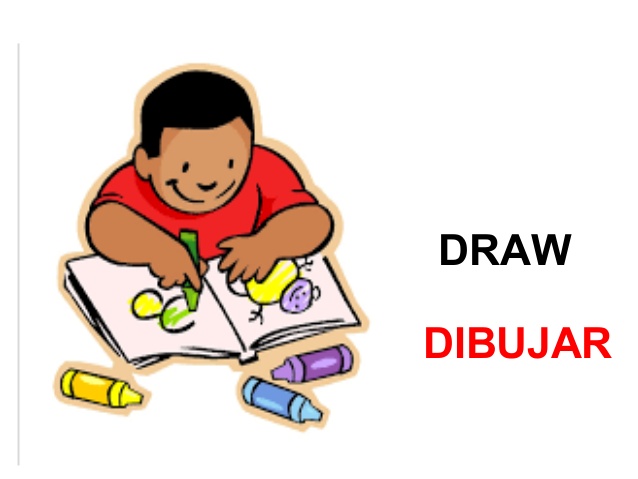 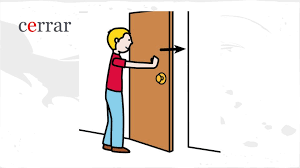 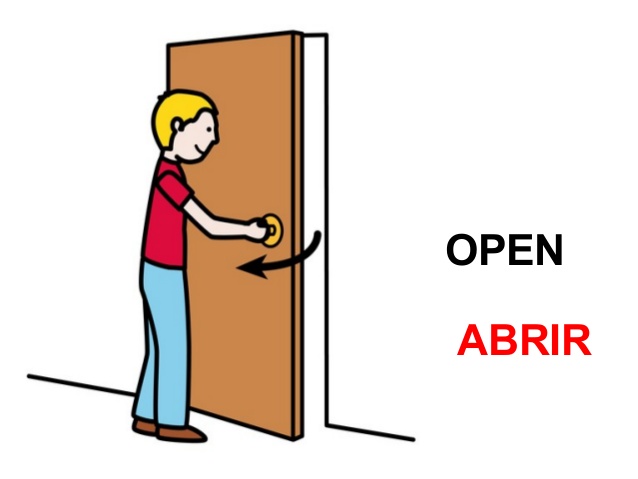 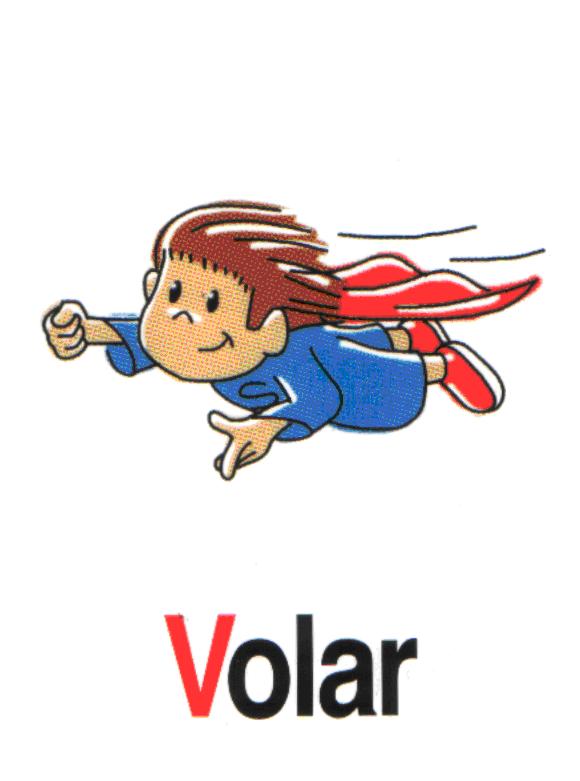 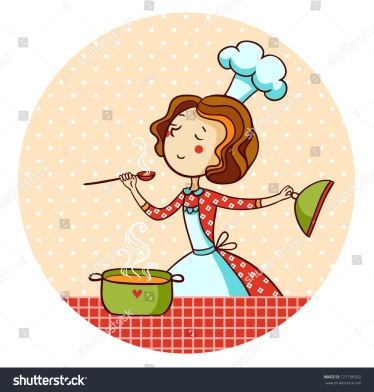 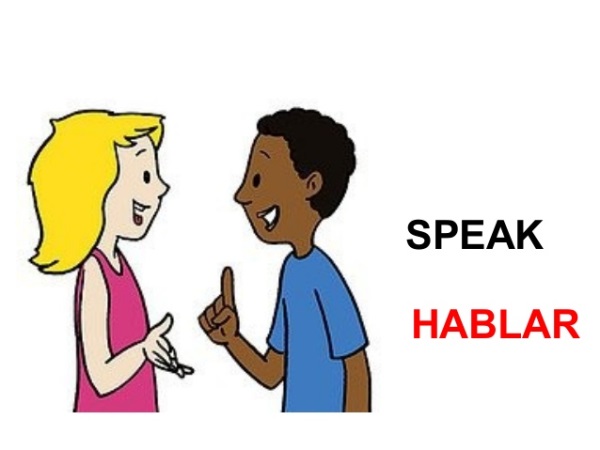 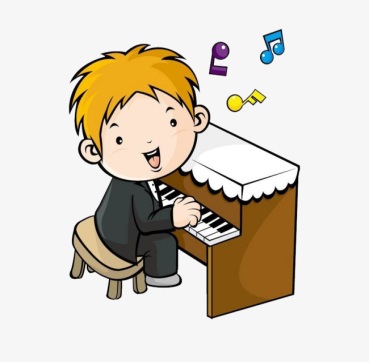 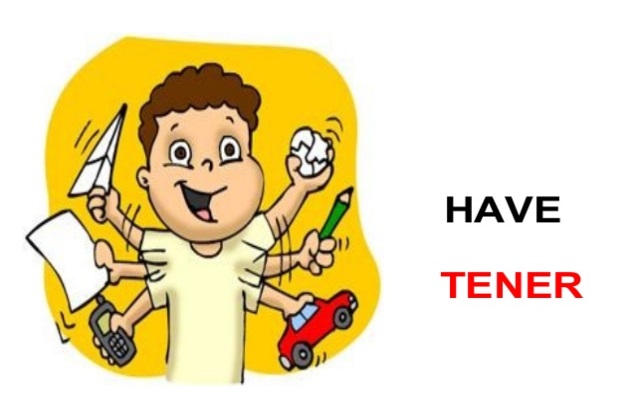 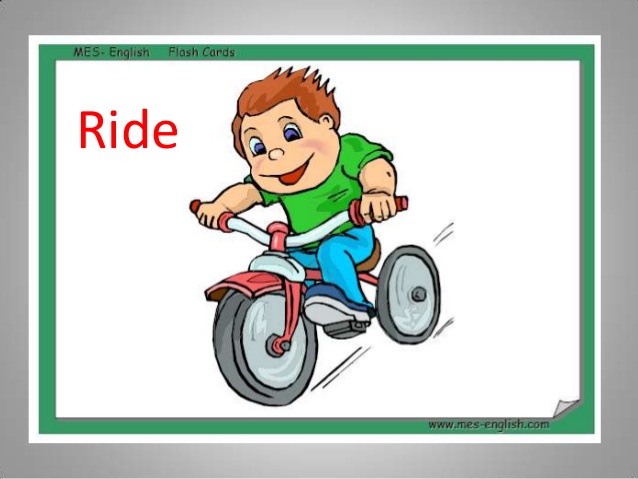 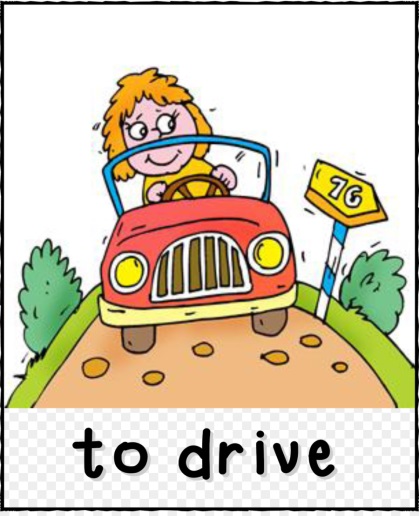 Objetivos de AprendizajeEvaluación Identificar verbos en inglés usando imágenes para inferir/asociar significado.Aplicará los conocimientos adquiridos en construcción de oraciones.Sumativa:Crear Picture Dictionary Recortar y pegar en cuaderno sección Grammar.Valor 30 puntos.1. cry 7.buy13. watch19. clean25. draw2. drink 8. play (jugar)14. call20. sleep26. drive3.write 9. work15. swim21. cook27. ride4. study 10. jump16. eat22. fly28. have5. walk11. build17. read23. open29.play (tocar)6. teach12. wash18. run24. close30.talk